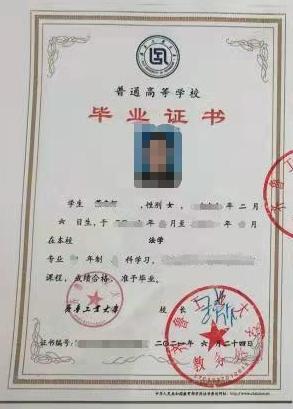 Qilu University of TechnologyDIPLOMAThis is to certify that WANG Wei, female, born on March 12, 1992, has studied in the Department of Printing and Packaging Engineering, Qilu University of Technology with a specialty of Printing Engineering from September 2010 to June 2013. Upon completing and passing all the required courses of the 4-year undergraduate program, she/he is granted graduation.CHEN Jiachuan      President of       Qilu University of TechnologyCertificate No.: 10431xxxxxxxxxxxxx               Date: June 27, 2013Note: The certificate is equivalent to the one issued to students in Chinese.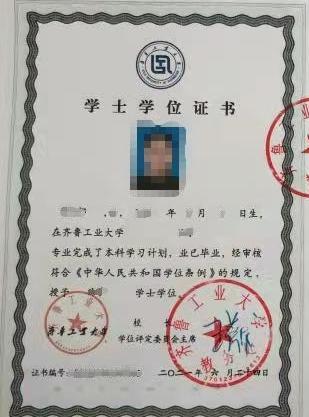 Qilu University of TechnologyBACHELOR DEGREE CERTIFICATEThis is to certify that WANG Wei, female, born on March 12, 1992, majoring in Printing Engineering, has completed the courses required for the bachelor’s degree with satisfactory graded and succeeded in dissertation defense. In accordance with the Regulations on Academic Degree of the People’s Republic of China, she/he is awarded the degree of the Bachelor of Arts/ Engineering/ Science/ Management/ Economics/ Fine Arts/ Law.CHEN Jiachuan         Chairman of          Degree Appraising Committee ofQilu University of Technology Bachelor Degree Certificate No.: 10431xxxxxxxxxxx   Date: June 27, 2013Note: The certificate is equivalent to the one issued to students in Chinese.